ACTIVIDAD  1Para la realización de esta primera actividad se anexan los folletos informativos de tres modelos de tractor: PAUNY  BRAVO 500, FENDT 720 y Massey Ferguson 7626. Asimismo se le adjunta el folleto de una sembradora soja/maíz AGROMETAL TX MEGA.¿A qué velocidad alcanza cada tractor la máxima eficiencia tractiva global?¿Ud. podrá lograr la máxima eficiencia tractiva global en cada tractor? Justifique ¿Cuál es el esfuerzo de tracción que puede realizar en la marcha que permite aproximarse a la máxima eficiencia? Para los cálculos tenga en cuenta un K=0.07 y los siguientes rbc: FENDT 86,5 cm; PAUNY 80,3 cm ; MF 86,2 cmCon la marcha calculada en el punto anterior en cada tractor y teniendo en cuenta que realiza una labor que demanda un esfuerzo de tracción 190 kg por línea de siembra ¿cuántos órganos activos va a podrá traccionar?Para cada tractor conforme un conjunto armónico con la sembradora que se adjunta, teniendo en cuenta no superar una velocidad de desplazamiento de 7 km/h. Calcule la capacidad de trabajo de cada conjunto.Qué sucede con los conjuntos conformados si la demanda por línea de siembra, eventualmente, se eleva a 230 kg por línea. 7)    En función de los puntos anteriores seleccione un conjunto y justifique la misma. 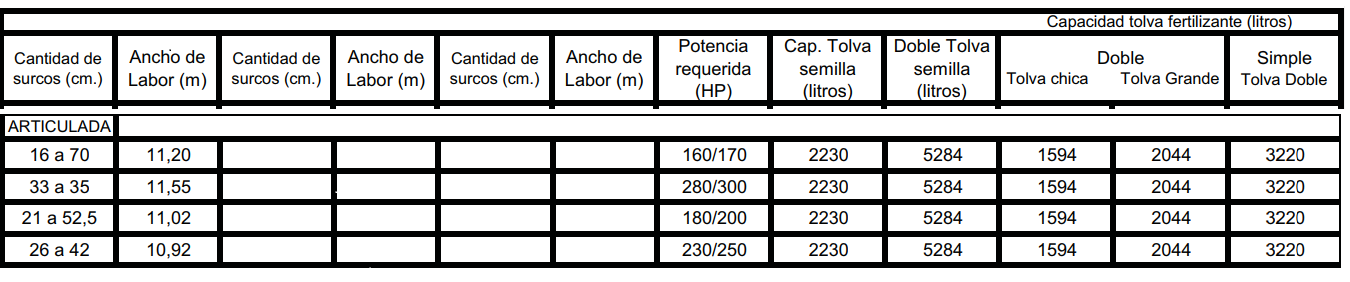 